Publicado en Pontevedra el 15/11/2019 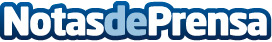 Álvaro Sáez: "Los datos confirman que Hacienda no gana siempre"ÁLVARO SÁEZ, ABOGADO FISCALISTA: "Las estadísticas demuestran que la actuación de la Agencia gallega no es tan perfecta como parece desde fuera. La Xunta, de hecho, pierde el 75% de sus pleitos tributarios, ya antes de llegar a un juez, en los casos de Transmisiones Patrimoniales y A.J.D"Datos de contacto:Álvaro Sáez627 136 035Nota de prensa publicada en: https://www.notasdeprensa.es/alvaro-saez-los-datos-confirman-que-hacienda_1 Categorias: Derecho Finanzas Emprendedores http://www.notasdeprensa.es